Постановление Правительства РФ от 20.02.2006 N 95 (ред. от 21.06.2018) "О порядке и условиях признания лица инвалидом"12 июля 2018 г. 7:18 ПРАВИТЕЛЬСТВО РОССИЙСКОЙ ФЕДЕРАЦИИПОСТАНОВЛЕНИЕот 20 февраля 2006 г. N 95О ПОРЯДКЕ И УСЛОВИЯХ ПРИЗНАНИЯ ЛИЦА ИНВАЛИДОМВ соответствии с Федеральным законом "О социальной защите инвалидов в Российской Федерации" Правительство Российской Федерации постановляет:1. Утвердить прилагаемые Правила признания лица инвалидом.2. Утратил силу. - Постановление Правительства РФ от 10.08.2016 N 772.3. Министерству труда и социальной защиты Российской Федерации давать разъяснения по вопросам, связанным с применением Правил, утвержденных настоящим Постановлением.4. Признать утратившим силу Постановление Правительства Российской Федерации от 13 августа 1996 г. N 965 "О порядке признания граждан инвалидами" (Собрание законодательства Российской Федерации, 1996, N 34, ст. 4127).Председатель ПравительстваРоссийской ФедерацииМ.ФРАДКОВУтвержденыПостановлением ПравительстваРоссийской Федерацииот 20 февраля 2006 г. N 95ПРАВИЛАПРИЗНАНИЯ ЛИЦА ИНВАЛИДОМI. Общие положения1. Настоящие Правила определяют в соответствии с Федеральным законом "О социальной защите инвалидов в Российской Федерации" порядок и условия признания лица инвалидом. Признание лица (далее - гражданин) инвалидом осуществляется федеральными государственными учреждениями медико-социальной экспертизы: Федеральным бюро медико-социальной экспертизы (далее - Федеральное бюро), главными бюро медико-социальной экспертизы (далее - главные бюро), а также бюро медико-социальной экспертизы в городах и районах (далее - бюро), являющимися филиалами главных бюро.2. Признание гражданина инвалидом осуществляется при проведении медико-социальной экспертизы исходя из комплексной оценки состояния организма гражданина на основе анализа его клинико-функциональных, социально-бытовых, профессионально-трудовых и психологических данных с использованием классификаций и критериев, утверждаемых Министерством труда и социальной защиты Российской Федерации.3. Медико-социальная экспертиза проводится для установления структуры и степени ограничения жизнедеятельности гражданина и его реабилитационного потенциала.4. Специалисты бюро (главного бюро, Федерального бюро) обязаны ознакомить гражданина (его законного или уполномоченного представителя) с порядком и условиями признания гражданина инвалидом, а также давать разъяснения гражданам по вопросам, связанным с установлением инвалидности.II. Условия признания гражданина инвалидом5. Условиями признания гражданина инвалидом являются:а) нарушение здоровья со стойким расстройством функций организма, обусловленное заболеваниями, последствиями травм или дефектами;б) ограничение жизнедеятельности (полная или частичная утрата гражданином способности или возможности осуществлять самообслуживание, самостоятельно передвигаться, ориентироваться, общаться, контролировать свое поведение, обучаться или заниматься трудовой деятельностью);в) необходимость в мерах социальной защиты, включая реабилитацию и абилитацию.6. Наличие одного из указанных в пункте 5 настоящих Правил условий не является основанием, достаточным для признания гражданина инвалидом.7. В зависимости от степени выраженности стойких расстройств функций организма, возникших в результате заболеваний, последствий травм или дефектов, гражданину, признанному инвалидом, устанавливается I, II или III группа инвалидности, а гражданину в возрасте до 18 лет - категория "ребенок-инвалид".8. Утратил силу c 1 января 2010 года. - Постановление Правительства РФ от 30.12.2009 N 1121.9. Инвалидность I группы устанавливается на 2 года, II и III групп - на 1 год.Абзац утратил силу c 1 января 2010 года. - Постановление Правительства РФ от 30.12.2009 N 1121.Группа инвалидности без указания срока переосвидетельствования устанавливается на основании перечня согласно приложению, а также по основаниям, указанным в пункте 13 настоящих Правил.10. Категория "ребенок-инвалид" устанавливается сроком на 1 год, 2 года, 5 лет, до достижения гражданином возраста 14 лет либо 18 лет.Категория "ребенок-инвалид" сроком на 5 лет, до достижения возраста 14 лет либо 18 лет устанавливается гражданам, имеющим заболевания, дефекты, необратимые морфологические изменения, нарушения функций органов и систем организма, предусмотренные разделами I и II приложения к настоящим Правилам.11. В случае признания гражданина инвалидом датой установления инвалидности считается день поступления в бюро заявления гражданина о проведении медико-социальной экспертизы.12. Инвалидность устанавливается до 1-го числа месяца, следующего за месяцем, на который назначено проведение очередной медико-социальной экспертизы гражданина (переосвидетельствования).13. Гражданам устанавливается группа инвалидности без указания срока переосвидетельствования, а гражданам, не достигшим 18 лет, - категория "ребенок-инвалид" до достижения гражданином возраста 18 лет:не позднее 2 лет после первичного признания инвалидом (установления категории "ребенок-инвалид") гражданина, имеющего заболевания, дефекты, необратимые морфологические изменения, нарушения функций органов и систем организма, предусмотренные разделом I приложения к настоящим Правилам;не позднее 4 лет после первичного признания гражданина инвалидом (установления категории "ребенок-инвалид") в случае выявления невозможности устранения или уменьшения в ходе осуществления реабилитационных или абилитационных мероприятий степени ограничения жизнедеятельности гражданина, вызванного стойкими необратимыми морфологическими изменениями, дефектами и нарушениями функций органов и систем организма (за исключением указанных в приложении к настоящим Правилам);абзац утратил силу. - Постановление Правительства РФ от 29.03.2018 N 339.Установление группы инвалидности без указания срока переосвидетельствования (категории "ребенок-инвалид" до достижения гражданином возраста 18 лет) может быть осуществлено при первичном признании гражданина инвалидом (установлении категории "ребенок-инвалид") по основаниям, указанным в абзацах втором и третьем настоящего пункта, при отсутствии положительных результатов реабилитационных или абилитационных мероприятий, проведенных гражданину до его направления на медико-социальную экспертизу. При этом необходимо, чтобы в направлении на медико-социальную экспертизу, выданном гражданину медицинской организацией, оказывающей ему медицинскую помощь и направившей его на медико-социальную экспертизу, либо в медицинских документах в случае направления гражданина на медико-социальную экспертизу в соответствии с пунктом 17 настоящих Правил содержались данные об отсутствии положительных результатов таких реабилитационных или абилитационных мероприятий.Гражданам, имеющим заболевания, дефекты, необратимые морфологические изменения, нарушения функций органов и систем организма, предусмотренные разделом III приложения к настоящим Правилам, при первичном признании гражданина инвалидом устанавливается группа инвалидности без указания срока переосвидетельствования, а гражданам, не достигшим 18 лет, - категория "ребенок-инвалид" до достижения гражданином возраста 18 лет.Гражданам, обратившимся в бюро самостоятельно в соответствии с пунктом 19 настоящих Правил, группа инвалидности без указания срока переосвидетельствования (категория "ребенок-инвалид" до достижения гражданином возраста 18 лет) может быть установлена при первичном признании гражданина инвалидом (установлении категории "ребенок-инвалид") в случае отсутствия положительных результатов назначенных ему в соответствии с указанным пунктом реабилитационных или абилитационных мероприятий.13.1. Граждане, которым установлена категория "ребенок-инвалид", по достижении возраста 18 лет подлежат переосвидетельствованию в порядке, установленном настоящими Правилами. При этом исчисление сроков, предусмотренных абзацами вторым и третьим пункта 13 настоящих Правил, осуществляется со дня установления им категории "ребенок-инвалид".14. В случае признания гражданина инвалидом устанавливаются следующие причины инвалидности:а) общее заболевание;б) трудовое увечье;в) профессиональное заболевание;г) инвалидность с детства;д) инвалидность с детства вследствие ранения (контузии, увечья), связанная с боевыми действиями в период Великой Отечественной войны 1941 - 1945 годов;е) военная травма;ж) заболевание получено в период военной службы;з) заболевание радиационно обусловленное получено при исполнении обязанностей военной службы (служебных обязанностей) в связи с катастрофой на Чернобыльской АЭС;и) заболевание связано с катастрофой на Чернобыльской АЭС;к) заболевание, полученное при исполнении иных обязанностей военной службы (служебных обязанностей), связано с катастрофой на Чернобыльской АЭС;л) заболевание связано с аварией на производственном объединении "Маяк";м) заболевание, полученное при исполнении иных обязанностей военной службы (служебных обязанностей), связано с аварией на производственном объединении "Маяк";н) заболевание связано с последствиями радиационных воздействий;о) заболевание радиационно обусловленное получено при исполнении обязанностей военной службы (служебных обязанностей) в связи с непосредственным участием в действиях подразделений особого риска;п) заболевание (ранение, контузия, увечье), полученное лицом, обслуживавшим действующие воинские части Вооруженных Сил СССР и Вооруженных Сил Российской Федерации, находившиеся на территориях других государств в период ведения в этих государствах боевых действий;р) иные причины, установленные законодательством Российской Федерации.При отсутствии документов, подтверждающих факт профессионального заболевания, трудового увечья, военной травмы или других предусмотренных законодательством Российской Федерации обстоятельств, являющихся причиной инвалидности, в качестве причины инвалидности указывается общее заболевание. В этом случае гражданину оказывается содействие в получении указанных документов. При представлении в бюро соответствующих документов причина инвалидности изменяется со дня представления этих документов без дополнительного освидетельствования инвалида.III. Порядок направления гражданинана медико-социальную экспертизу15. Гражданин направляется на медико-социальную экспертизу медицинской организацией независимо от ее организационно-правовой формы, органом, осуществляющим пенсионное обеспечение, либо органом социальной защиты населения.16. Медицинская организация направляет гражданина на медико-социальную экспертизу после проведения необходимых диагностических, лечебных и реабилитационных или абилитационных мероприятий при наличии данных, подтверждающих стойкое нарушение функций организма, обусловленное заболеваниями, последствиями травм или дефектами.При этом в направлении на медико-социальную экспертизу, форма которого утверждается Министерством труда и социальной защиты Российской Федерации и Министерством здравоохранения Российской Федерации, указываются данные о состоянии здоровья гражданина, отражающие степень нарушения функций органов и систем, состояние компенсаторных возможностей организма, сведения о результатах медицинских обследований, необходимых для получения клинико-функциональных данных в зависимости от заболевания в целях проведения медико-социальной экспертизы, а также результаты проведенных реабилитационных или абилитационных мероприятий.Перечень медицинских обследований, необходимых для получения клинико-функциональных данных в зависимости от заболевания в целях проведения медико-социальной экспертизы, утверждается Министерством труда и социальной защиты Российской Федерации и Министерством здравоохранения Российской Федерации.17. Орган, осуществляющий пенсионное обеспечение, а также орган социальной защиты населения вправе направлять на медико-социальную экспертизу гражданина, имеющего признаки ограничения жизнедеятельности и нуждающегося в социальной защите, при наличии у него медицинских документов, подтверждающих нарушения функций организма вследствие заболеваний, последствий травм или дефектов.Форма соответствующего направления на медико-социальную экспертизу, выдаваемого органом, осуществляющим пенсионное обеспечение, или органом социальной защиты населения, утверждается Министерством труда и социальной защиты Российской Федерации.18. Медицинские организации, органы, осуществляющие пенсионное обеспечение, а также органы социальной защиты населения несут ответственность за достоверность и полноту сведений, указанных в направлении на медико-социальную экспертизу, в порядке, установленном законодательством Российской Федерации.19. В случае если медицинская организация, орган, осуществляющий пенсионное обеспечение, либо орган социальной защиты населения отказали гражданину в направлении на медико-социальную экспертизу, ему выдается справка, на основании которой гражданин (его законный или уполномоченный представитель) имеет право обратиться в бюро самостоятельно.Специалисты бюро проводят осмотр гражданина и по его результатам составляют программу дополнительного обследования гражданина и проведения реабилитационных или абилитационных мероприятий, после выполнения которой рассматривают вопрос о наличии у него ограничений жизнедеятельности.19(1). Предусмотренные пунктами 16 и 17 настоящих Правил направления на медико-социальную экспертизу и указанная в пункте 19 настоящих Правил справка в течение 3 рабочих дней со дня их выдачи направляются медицинской организацией, органом, осуществляющим пенсионное обеспечение, или органом социальной защиты населения в бюро в форме электронного документа с использованием единой системы межведомственного электронного взаимодействия и подключаемых к ней региональных систем межведомственного электронного взаимодействия, а при отсутствии доступа к этой системе - на бумажном носителе с соблюдением требований законодательства Российской Федерации в области персональных данных.IV. Порядок проведения медико-социальнойэкспертизы гражданина20. Медико-социальная экспертиза гражданина проводится в бюро по месту жительства (по месту пребывания, по месту нахождения пенсионного дела инвалида, выехавшего на постоянное жительство за пределы Российской Федерации).21. В главном бюро медико-социальная экспертиза гражданина проводится в случае обжалования им решения бюро, а также по направлению бюро в случаях, требующих специальных видов обследования.22. В Федеральном бюро медико-социальная экспертиза гражданина проводится в случае обжалования им решения главного бюро, а также по направлению главного бюро в случаях, требующих особо сложных специальных видов обследования.23. Медико-социальная экспертиза может проводиться на дому в случае, если гражданин не может явиться в бюро (главное бюро, Федеральное бюро) по состоянию здоровья, что подтверждается заключением медицинской организации, или в стационаре, где гражданин находится на лечении, или заочно по решению соответствующего бюро.Гражданам, имеющим заболевания, дефекты, необратимые морфологические изменения, нарушения функций органов и систем организма, предусмотренные разделом IV приложения к настоящим Правилам, инвалидность устанавливается при заочном освидетельствовании.Также медико-социальная экспертиза может проводиться заочно в случае отсутствия положительных результатов проведенных в отношении инвалида реабилитационных или абилитационных мероприятий.При решении бюро (главного бюро, Федерального бюро) о заочном освидетельствовании гражданина учитываются следующие условия:проживание гражданина в отдаленной и (или) труднодоступной местности, или в местности со сложной транспортной инфраструктурой, или при отсутствии регулярного транспортного сообщения;тяжелое общее состояния гражданина, препятствующее его транспортировке.24. Медико-социальная экспертиза проводится по заявлению гражданина (его законного или уполномоченного представителя) в соответствии с указанными в нем одной или несколькими целями, предусмотренными пунктом 24(1) настоящих Правил.Заявление подается в бюро в письменной форме с приложением направления на медико-социальную экспертизу, выданного медицинской организацией (органом, осуществляющим пенсионное обеспечение, органом социальной защиты населения), и медицинских документов, подтверждающих нарушение здоровья.24(1). Целями проведения медико-социальной экспертизы могут являться:а) установление группы инвалидности;б) установление категории "ребенок-инвалид";в) установление причин инвалидности;г) установление времени наступления инвалидности;д) установление срока инвалидности;е) определение степени утраты профессиональной трудоспособности в процентах;ж) определение стойкой утраты трудоспособности сотрудника органа внутренних дел Российской Федерации;з) определение нуждаемости по состоянию здоровья в постоянном постороннем уходе (помощи, надзоре) отца, матери, жены, родного брата, родной сестры, дедушки, бабушки или усыновителя гражданина, призываемого на военную службу (военнослужащего, проходящего военную службу по контракту);и) определение причины смерти инвалида, а также лица, пострадавшего в результате несчастного случая на производстве, профессионального заболевания, катастрофы на Чернобыльской АЭС и других радиационных или техногенных катастроф либо в результате ранения, контузии, увечья или заболевания, полученных в период прохождения военной службы, в случаях, когда законодательством Российской Федерации предусматривается предоставление семье умершего мер социальной поддержки;к) разработка индивидуальной программы реабилитации или абилитации инвалида (ребенка-инвалида);л) разработка программы реабилитации лица, пострадавшего в результате несчастного случая на производстве и профессионального заболевания;м) выдача дубликата справки, подтверждающей факт установления инвалидности, степени утраты профессиональной трудоспособности в процентах;н) выдача новой справки, подтверждающей факт установления инвалидности, в случае изменения фамилии, имени, отчества, даты рождения гражданина;о) иные цели, установленные законодательством Российской Федерации.25. Медико-социальная экспертиза проводится специалистами бюро (главного бюро, Федерального бюро) путем обследования гражданина, изучения представленных им документов, анализа социально-бытовых, профессионально-трудовых, психологических и других данных гражданина.26. При проведении медико-социальной экспертизы гражданина ведется протокол.27. В проведении медико-социальной экспертизы гражданина по приглашению руководителя бюро (главного бюро, Федерального бюро) могут участвовать с правом совещательного голоса представители государственных внебюджетных фондов, Федеральной службы по труду и занятости, а также специалисты соответствующего профиля (далее - консультанты).27(1). Гражданин (его законный или уполномоченный представитель) имеет право пригласить любого специалиста с его согласия для участия в проведении медико-социальной экспертизы с правом совещательного голоса.28. Решение о признании гражданина инвалидом либо об отказе в признании его инвалидом принимается простым большинством голосов специалистов, проводивших медико-социальную экспертизу, на основе обсуждения результатов его медико-социальной экспертизы.Решение объявляется гражданину, проходившему медико-социальную экспертизу (его законному или уполномоченному представителю), в присутствии всех специалистов, проводивших медико-социальную экспертизу, которые в случае необходимости дают по нему разъяснения.29. По результатам медико-социальной экспертизы гражданина составляется акт, который подписывается руководителем соответствующего бюро (главного бюро, Федерального бюро) и специалистами, принимавшими решение, а затем заверяется печатью.Заключения консультантов, привлекаемых к проведению медико-социальной экспертизы, перечень документов и основные сведения, послужившие основанием для принятия решения, заносятся в акт медико-социальной экспертизы гражданина или приобщаются к нему.Порядок составления и форма акта медико-социальной экспертизы гражданина утверждаются Министерством труда и социальной защиты Российской Федерации.Абзац утратил силу. - Постановление Правительства РФ от 10.08.2016 N 772.29(1). Акт медико-социальной экспертизы гражданина, протокол проведения медико-социальной экспертизы гражданина, индивидуальная программа реабилитации или абилитации гражданина формируются в дело медико-социальной экспертизы гражданина.Гражданин (его законный или уполномоченный представитель) имеет право на ознакомление с актом медико-социальной экспертизы гражданина и протоколом проведения медико-социальной экспертизы гражданина.По заявлению гражданина (его законного или уполномоченного представителя), поданному в письменной форме, ему выдаются заверенные руководителем бюро (главного бюро, Федерального бюро) либо уполномоченным им должностным лицом в установленном порядке копии акта медико-социальной экспертизы гражданина и протокола проведения медико-социальной экспертизы гражданина.Документы, сформированные в ходе и по результатам медико-социальной экспертизы, в виде электронных документов подписываются усиленной квалифицированной электронной подписью руководителя бюро (главного бюро, Федерального бюро) либо усиленной квалифицированной электронной подписью уполномоченного им должностного лица.30. При проведении медико-социальной экспертизы гражданина в главном бюро дело медико-социальной экспертизы гражданина с приложением всех имеющихся документов направляется в главное бюро в 3-дневный срок со дня проведения медико-социальной экспертизы в бюро.При проведении медико-социальной экспертизы гражданина в Федеральном бюро дело медико-социальной экспертизы гражданина с приложением всех имеющихся документов направляется в Федеральное бюро в 3-дневный срок со дня проведения медико-социальной экспертизы в главном бюро.31. В случаях, требующих специальных видов обследования гражданина в целях установления структуры и степени ограничения жизнедеятельности, реабилитационного потенциала, а также получения иных дополнительных сведений, может составляться программа дополнительного обследования, которая утверждается руководителем соответствующего бюро (главного бюро, Федерального бюро). Указанная программа доводится до сведения гражданина, проходящего медико-социальную экспертизу, в доступной для него форме.Программа дополнительного обследования может предусматривать проведение необходимого дополнительного обследования в медицинской организации, организации, осуществляющей деятельность по реабилитации, абилитации инвалидов, получение заключения главного бюро или Федерального бюро, запрос необходимых сведений, проведение обследования условий и характера профессиональной деятельности, социально-бытового положения гражданина и другие мероприятия.32. После получения данных, предусмотренных программой дополнительного обследования, специалисты соответствующего бюро (главного бюро, Федерального бюро) принимают решение о признании гражданина инвалидом либо об отказе в признании его инвалидом.33. В случае отказа гражданина (его законного или уполномоченного представителя) от дополнительного обследования и предоставления необходимых документов решение о признании гражданина инвалидом либо об отказе в признании его инвалидом принимается на основании имеющихся данных, о чем делается соответствующая отметка в протоколе проведения медико-социальной экспертизы гражданина в федеральном государственном учреждении медико-социальной экспертизы.34. Гражданину, признанному инвалидом, специалистами бюро (главного бюро, Федерального бюро), проводившими медико-социальную экспертизу, разрабатывается индивидуальная программа реабилитации или абилитации.При необходимости внесения исправлений в индивидуальную программу реабилитации или абилитации в связи с изменением персональных, антропометрических данных инвалида (ребенка-инвалида), необходимостью уточнения характеристик ранее рекомендованных видов реабилитационных и (или) абилитационных мероприятий, а также в целях устранения технических ошибок (описка, опечатка, грамматическая или арифметическая ошибка либо подобная ошибка) инвалиду (ребенку-инвалиду) по его заявлению либо по заявлению законного или уполномоченного представителя инвалида (ребенка-инвалида) взамен ранее выданной составляется новая индивидуальная программа реабилитации или абилитации без оформления нового направления на медико-социальную экспертизу инвалида (ребенка-инвалида).При этом изменение иных сведений, указанных в ранее выданной индивидуальной программе реабилитации или абилитации, не осуществляется.При необходимости включения в индивидуальную программу реабилитации или абилитации ребенка-инвалида рекомендаций о товарах и услугах, предназначенных для социальной адаптации и интеграции в общество детей-инвалидов, на приобретение которых направляются средства (часть средств) материнского (семейного) капитала (далее - товары и услуги), ребенку-инвалиду по его заявлению либо по заявлению законного или уполномоченного представителя ребенка-инвалида взамен ранее выданной составляется новая индивидуальная программа реабилитации или абилитации ребенка-инвалида без оформления нового направления на медико-социальную экспертизу.Составление новой индивидуальной программы реабилитации или абилитации ребенка-инвалида с включением в нее рекомендаций о товарах и услугах осуществляется на основании решения бюро (главного бюро, Федерального бюро) о нуждаемости ребенка-инвалида в приобретении товаров и услуг, принятого по результатам обследования ребенка-инвалида.В случае если в индивидуальную программу реабилитации или абилитации ребенка-инвалида вносятся рекомендации о товарах и услугах, относящихся к медицинским изделиям, ребенок-инвалид (его законный или уполномоченный представитель) представляет в бюро (главное бюро, Федеральное бюро) выданную медицинской организацией справку, содержащую информацию об основном диагнозе, осложнениях и сопутствующем диагнозе (диагнозах) ребенка (далее - справка), и решение о нуждаемости ребенка-инвалида в приобретении товаров и услуг, относящихся к медицинским изделиям, которое принимается на основании справки.Представление справки не требуется, если заявление о включении товаров и услуг, относящихся к медицинским изделиям, в индивидуальную программу реабилитации или абилитации ребенка-инвалида поступило в течение 1 года с даты выдачи указанной программы бюро (главным бюро, Федеральным бюро). В данном случае решение о нуждаемости в приобретении товаров и услуг, относящихся к медицинским изделиям, выносится по имеющимся в бюро (главном бюро, Федеральном бюро) сведениям предыдущих освидетельствований ребенка-инвалида, находящихся в распоряжении бюро (главного бюро, Федерального бюро).35. Выписка из акта медико-социальной экспертизы гражданина, признанного инвалидом, направляется соответствующим бюро (главным бюро, Федеральным бюро) в орган, осуществляющий его пенсионное обеспечение, в 3-дневный срок со дня принятия решения о признании гражданина инвалидом в форме электронного документа с использованием единой системы межведомственного электронного взаимодействия либо иным способом с соблюдением требований законодательства Российской Федерации в области защиты персональных данных.Порядок составления и форма выписки утверждаются Министерством труда и социальной защиты Российской Федерации.Сведения обо всех случаях признания инвалидами граждан, состоящих на воинском учете или не состоящих на воинском учете, но обязанных состоять на воинском учете, представляются бюро (главным бюро, Федеральным бюро) в соответствующие военные комиссариаты.36. Гражданину, признанному инвалидом, выдаются справка, подтверждающая факт установления инвалидности, с указанием группы инвалидности, а также индивидуальная программа реабилитации или абилитации.Порядок составления и форма справки утверждаются Министерством труда и социальной защиты Российской Федерации.Гражданину, не признанному инвалидом, по его желанию выдается справка о результатах медико-социальной экспертизы.37. Гражданину, имеющему документ о временной нетрудоспособности и признанному инвалидом, группа инвалидности и дата ее установления проставляются в указанном документе.V. Порядок переосвидетельствования инвалида38. Переосвидетельствование инвалида проводится в порядке, предусмотренном разделами I - IV настоящих Правил.39. Переосвидетельствование инвалидов I группы проводится 1 раз в 2 года, инвалидов II и III групп - 1 раз в год, а детей-инвалидов - 1 раз в течение срока, на который ребенку установлена категория "ребенок-инвалид".Переосвидетельствование гражданина, инвалидность которому установлена без указания срока переосвидетельствования, может проводиться по его личному заявлению (заявлению его законного или уполномоченного представителя), либо по направлению медицинской организации в связи с изменением состояния здоровья, либо при осуществлении главным бюро, Федеральным бюро контроля за решениями, принятыми соответственно бюро, главным бюро.40. Переосвидетельствование инвалида может осуществляться заблаговременно, но не более чем за 2 месяца до истечения установленного срока инвалидности.41. Переосвидетельствование инвалида ранее установленного срока проводится по его личному заявлению (заявлению его законного или уполномоченного представителя), либо по направлению медицинской организации в связи с изменением состояния здоровья, либо при осуществлении главным бюро, Федеральным бюро контроля за решениями, принятыми соответственно бюро, главным бюро.VI. Порядок обжалования решений бюро,главного бюро, Федерального бюро42. Гражданин (его законный или уполномоченный представитель) может обжаловать решение бюро в главное бюро в месячный срок на основании письменного заявления, подаваемого в бюро, проводившее медико-социальную экспертизу, либо в главное бюро.Бюро, проводившее медико-социальную экспертизу гражданина, в 3-дневный срок со дня получения заявления направляет его со всеми имеющимися документами в главное бюро.43. Главное бюро не позднее 1 месяца со дня поступления заявления гражданина проводит его медико-социальную экспертизу и на основании полученных результатов выносит соответствующее решение.44. В случае обжалования гражданином решения главного бюро главный эксперт по медико-социальной экспертизе по соответствующему субъекту Российской Федерации с согласия гражданина может поручить проведение его медико-социальной экспертизы другому составу специалистов главного бюро.45. Решение главного бюро может быть обжаловано в месячный срок в Федеральное бюро на основании заявления, подаваемого гражданином (его законным или уполномоченным представителем) в главное бюро, проводившее медико-социальную экспертизу, либо в Федеральное бюро.Федеральное бюро не позднее 1 месяца со дня поступления заявления гражданина проводит его медико-социальную экспертизу и на основании полученных результатов выносит соответствующее решение.46. Решения бюро, главного бюро, Федерального бюро могут быть обжалованы в суд гражданином (его законным или уполномоченным представителем) в порядке, установленном законодательством Российской Федерации.Приложениек Правилам признания лица инвалидом(в редакции постановленияПравительства Российской Федерацииот 29 марта 2018 г. N 339)ПЕРЕЧЕНЬЗАБОЛЕВАНИЙ, ДЕФЕКТОВ, НЕОБРАТИМЫХ МОРФОЛОГИЧЕСКИХИЗМЕНЕНИЙ, НАРУШЕНИЙ ФУНКЦИЙ ОРГАНОВ И СИСТЕМ ОРГАНИЗМА,А ТАКЖЕ ПОКАЗАНИЙ И УСЛОВИЙ В ЦЕЛЯХ УСТАНОВЛЕНИЯ ГРУППЫИНВАЛИДНОСТИ И КАТЕГОРИИ "РЕБЕНОК-ИНВАЛИД"I. Заболевания, дефекты, необратимые морфологическиеизменения, нарушения функций органов и систем организма,при которых группа инвалидности без указания срокапереосвидетельствования (категория "ребенок-инвалид"до достижения гражданином возраста 18 лет) устанавливаетсягражданам не позднее 2 лет после первичного признанияинвалидом (установления категории "ребенок-инвалид")1. Злокачественные новообразования (с метастазами и рецидивами после радикального лечения; метастазами без выявленного первичного очага при неэффективности лечения; тяжелое общее состояние после паллиативного лечения; инкурабельность заболевания).2. Неоперабельные доброкачественные новообразования головного и спинного мозга со стойкими выраженными и значительно выраженными нарушениями нейромышечных, скелетных и связанных с движением (статодинамических) функций, психических, сенсорных (зрения), языковых и речевых функций, выраженными ликвородинамическими нарушениями.3. Отсутствие гортани после ее оперативного удаления.4. Врожденное и приобретенное слабоумие (умственная отсталость тяжелая, умственная отсталость глубокая, выраженная деменция).5. Болезни нервной системы с хроническим прогрессирующим течением, в том числе нейродегенеративные заболевания головного мозга (паркинсонизм плюс) со стойкими выраженными нарушениями нейромышечных, скелетных и связанных с движением (статодинамических) функций, языковых и речевых, сенсорных (зрения) функций.6. Тяжелые формы воспалительных заболеваний кишечника (болезнь Крона, язвенный колит) с хроническим непрерывным и хроническим рецидивирующим течением при отсутствии эффекта от адекватного консервативного лечения со стойкими выраженными и значительно выраженными нарушениями функций пищеварительной, эндокринной систем и метаболизма.7. Болезни, характеризующиеся повышенным кровяным давлением с тяжелыми осложнениями со стороны центральной нервной системы (со стойкими выраженными нарушениями нейромышечных, скелетных и связанных с движением (статодинамических) функций, языковых и речевых, сенсорных (зрения) функций, нарушениями функций сердечнососудистой системы (сопровождающиеся недостаточностью кровообращения IIБ - III степени и коронарной недостаточностью III - IV функционального класса), с хронической почечной недостаточностью (хроническая болезнь почек 2 - 3 стадии).8. Ишемическая болезнь сердца с коронарной недостаточностью III - IV функционального класса стенокардии и стойким нарушением кровообращения IIБ - III степени.9. Болезни органов дыхания с прогредиентным течением, сопровождающиеся стойкой дыхательной недостаточностью II - III степени, в сочетании с недостаточностью кровообращения IIБ - III степени.10. Неустранимые каловые, мочевые свищи, стомы.11. Выраженная контрактура или анкилоз крупных суставов верхних и нижних конечностей в функционально невыгодном положении (при невозможности эндопротезирования).12. Врожденные аномалии развития костно-мышечной системы с выраженными стойкими нарушениями нейромышечных, скелетных и связанных с движением (статодинамических) функций (опоры и передвижения при невозможности корригирования).13. Последствия травматического повреждения головного (спинного) мозга со стойкими выраженными нарушениями нейромышечных, скелетных и связанных с движением (статодинамических) функций, языковых и речевых, сенсорных (зрения) функций и тяжелым расстройством функции тазовых органов.14. Дефекты верхней конечности: ампутация области плечевого сустава, экзартикуляция плеча, культи плеча, предплечья, отсутствие кисти, отсутствие всех фаланг четырех пальцев кисти, исключая первый, отсутствие трех пальцев кисти, включая первый.15. Дефекты и деформации нижней конечности: ампутация области тазобедренного сустава, экзартикуляция бедра, культи бедра, голени, отсутствие стопы.II. Показания и условия для установлениякатегории "ребенок-инвалид" сроком на 5 лети до достижения возраста 14 лет16. Категория "ребенок-инвалид" сроком на 5 лет устанавливается:а) при первичном освидетельствовании детей в случае выявления злокачественного новообразования, в том числе при любой форме острого или хронического лейкоза;б) при повторном освидетельствовании детей-инвалидов с врожденной оперированной гидроцефалией со стойкими выраженными и значительно выраженными нарушениями психических, нейромышечных, скелетных и связанных с движением (статодинамических) функций, сенсорных функций;в) при повторном освидетельствовании детей-инвалидов со сколиозом III - IV степени, быстропрогрессирующим, мобильным, требующим длительных сложных видов реабилитации;г) при повторном освидетельствовании детей-инвалидов с адреногенитальным синдромом (сольтеряющая форма) с высоким риском жизнеугрожающих состояний;д) при повторном освидетельствовании детей-инвалидов с нефротическим синдромом со стероидной зависимостью и стероидной резистентностью, с 2-мя и более обострениями в год, с прогрессирующим течением, с хронической почечной недостаточностью (хроническая болезнь почек любой стадии);е) при врожденных, наследственных пороках развития челюстно-лицевой области со стойкими выраженными и значительно выраженными нарушениями функции пищеварительной системы, нарушениями языковых и речевых функций в период проведения многоэтапных сложных видов реабилитации, в том числе при первичном освидетельствовании детей с врожденной полной расщелиной губы, твердого и мягкого неба;ж) при первичном освидетельствовании детей с ранним детским аутизмом и иными расстройствами аутистического спектра.17. Категория "ребенок-инвалид" до достижения возраста 14 лет устанавливается:а) при первичном освидетельствовании ребенка, имеющего инсулинозависимый сахарный диабет, при адекватности проводимой инсулинотерапии, отсутствии нуждаемости в ее коррекции, при отсутствии осложнений со стороны органов-мишеней или с начальными осложнениями в возрастной период, в который невозможен самостоятельный контроль за течением заболевания, самостоятельное осуществление инсулинотерапии;б) при первичном освидетельствовании ребенка, имеющего классическую форму фенилкетонурии среднетяжелого течения, в возрастной период, в который невозможен самостоятельный систематический контроль за течением заболевания, самостоятельное осуществление диетотерапии;в) при повторном освидетельствовании детей-инвалидов с хронической тромбоцитопенической пурпурой при непрерывно рецидивирующем течении, с тяжелыми геморрагическими кризами, резистентностью к терапии.III. Заболевания, дефекты, необратимыеморфологические изменения, нарушения функций органови систем организма, при которых группа инвалидности(категория "ребенок-инвалид") устанавливается без срокапереосвидетельствования (до достижения возраста 18 лет)при первичном освидетельствовании18. Хроническая болезнь почек 5 стадии при наличии противопоказаний к трансплантации почки.19. Цирроз печени с гепатоспленомегалией и портальной гипертензией III степени.20. Врожденный незавершенный (несовершенный) остеогенез.21. Наследственные нарушения обмена веществ, не компенсируемые патогенетическим лечением, имеющие прогредиентное тяжелое течение, приводящие к выраженным и значительно выраженным нарушениям функций организма (муковисцидоз, тяжелые формы ацидемии или ацидурии, глютарикацидурии, галактоземии, лейциноз, болезнь Фабри, болезнь Гоше, болезнь Ниманна-Пика, мукополисахаридоз, кофакторная форма фенилкетонурии у детей (фенилкетонурия II и III типов) и прочие).22. Наследственные нарушения обмена веществ, имеющие прогредиентное тяжелое течение, приводящие к выраженным и значительно выраженным нарушениям функций организма (болезнь Тея-Сакса, болезнь Краббе и прочие).23. Ювенильный артрит с выраженными и значительно выраженными нарушениями скелетных и связанных с движением (статодинамических) функций, системы крови и иммунной системы.24. Системная красная волчанка, тяжелое течение с высокой степенью активности, быстрым прогрессированием, склонностью к генерализации и вовлечением в процесс внутренних органов со стойкими выраженными, значительно выраженными нарушениями функций организма, без эффекта от лечения с применением современных методов.25. Системный склероз: диффузная форма, тяжелое течение с высокой степенью активности, быстрым прогрессированием, склонностью к генерализации и вовлечением в процесс внутренних органов со стойкими выраженными, значительно выраженными нарушениями функций организма, без эффекта от лечения с применением современных методов.26. Дерматополимиозит: тяжелое течение с высокой степенью активности, быстрым прогрессированием, склонностью к генерализации и вовлечением в процесс внутренних органов со стойкими выраженными, значительно выраженными нарушениями функций организма, без эффекта от лечения с применением современных методов.27. Отдельные нарушения, вовлекающие иммунный механизм с тяжелым течением, рецидивирующими инфекционными осложнениями, тяжелыми синдромами иммунной дисрегуляции, требующие постоянной (пожизненной) заместительной и (или) иммуномодулирующей терапии.28. Врожденный буллезный эпидермолиз, тяжелая форма.29. Врожденные пороки различных органов и систем организма ребенка, при которых возможна исключительно паллиативная коррекция порока.30. Врожденные аномалии развития позвоночника и спинного мозга, приводящие к стойким выраженным и значительно выраженным нарушениям нейромышечных, скелетных и связанных с движением (статодинамических) функций и (или) нарушениям функции тазовых органов, при невозможности или неэффективности хирургического лечения.31. Врожденные аномалии (пороки), деформации, хромосомные и генетические болезни (синдромы) с прогредиентным течением или неблагоприятным прогнозом, приводящие к стойким выраженным и значительно выраженным нарушениям функций организма, в том числе нарушению психических функций до уровня умеренной, тяжелой и глубокой умственной отсталости. Полная трисомия 21 (синдром Дауна) у детей, а также другие аутосомные числовые и несбалансированные структурные хромосомные аномалии.32. Шизофрения (различные формы), включая детскую форму шизофрении, приводящая к выраженным и значительно выраженным нарушениям психических функций.33. Эпилепсия идиопатическая, симптоматическая, приводящая к выраженным и значительно выраженным нарушениям психических функций и (или) резистентными приступами к терапии.34. Органические заболевания головного мозга различного генеза, приводящие к стойким выраженным и значительно выраженным нарушениям психических, языковых и речевых функций.35. Детский церебральный паралич со стойкими выраженными и значительно выраженными нарушениями нейромышечных, скелетных и связанных с движением (статодинамических) функций, психических, языковых и речевых функций. Отсутствуют возрастные и социальные навыки.36. Патологические состояния организма, обусловленные нарушениями свертываемости крови (гипопротромбинемия, наследственный дефицит фактора VII (стабильного), синдром Стюарта-Прауэра, болезнь Виллебранда, наследственный дефицит фактора IX, наследственный дефицит фактора VIII, наследственный дефицит фактора XI со стойкими выраженными, значительно выраженными нарушениями функций крови и (или) иммунной системы).37. ВИЧ-инфекция, стадия вторичных заболеваний (стадия 4Б, 4В), терминальная 5 стадия.38. Наследственные прогрессирующие нервно-мышечные заболевания (псевдогипертрофическая миодистрофия Дюшенна, спинальная амиотрофия Верднига-Гоффмана) и другие формы наследственных быстро прогрессирующих нервно-мышечных заболеваний.39. Полная слепота на оба глаза при неэффективности проводимого лечения; снижение остроты зрения на оба глаза и в лучше видящем глазу до 0,04 с коррекцией или концентрическое сужение поля зрения обоих глаз до 10 градусов в результате стойких и необратимых изменений.40. Полная слепоглухота.41. Двухсторонняя нейросенсорная тугоухость III - IV степени, глухота.42. Врожденный множественный артрогрипоз.43. Парная ампутация области тазобедренного сустава.44. Анкилозирующий спондилит со стойкими выраженными, значительно выраженными нарушениями функций организма.IV. Заболевания, дефекты, необратимыеморфологические изменения, нарушения функцийорганов и систем организма, при которых инвалидностьустанавливается при заочном освидетельствовании45. Болезни органов дыхания со значительно выраженными нарушениями функций дыхательной системы, характеризующиеся тяжелым течением с хронической дыхательной недостаточностью III степени; хроническая легочно-сердечная недостаточность IIБ, III стадии.46. Болезни системы кровообращения со значительно выраженными нарушениями функций сердечно-сосудистой системы: стенокардия IV функционального класса - тяжелая, значительно выраженная степень нарушения коронарного кровообращения (протекающая при сочетании с хронической сердечной недостаточностью до III стадии включительно).47. Болезни, характеризующиеся повышенным кровяным давлением с тяжелыми осложнениями со стороны центральной нервной системы (со стойкими выраженными нарушениями нейромышечных, скелетных и связанных с движением (статодинамических) функций, языковых и речевых, сенсорных (зрения) функций, нарушениями функций сердечнососудистой системы (сопровождающиеся недостаточностью кровообращения IIБ - III степени и коронарной недостаточностью III - IV функционального класса), с хронической почечной недостаточностью (хроническая болезнь почек 2 - 3 стадии).48. Болезни нервной системы с хроническим прогрессирующим течением, в том числе нейродегенеративные заболевания головного мозга (паркинсонизм плюс), со стойкими выраженными нарушениями нейромышечных, скелетных и связанных с движением (статодинамических) функций, языковых и речевых, сенсорных (зрения) функций.49. Экстрапирамидные и другие двигательные нарушения со стойкими значительно выраженными нарушениями нейромышечных, скелетных и связанных с движением (статодинамических) функций, психических, языковых и речевых функций.50. Цереброваскулярные болезни со стойкими значительно выраженными нарушениями нейромышечных, скелетных и связанных с движением (статодинамических) функций, психических, сенсорных (зрения), языковых и речевых функций.51. Сахарный диабет со значительно выраженным множественным нарушением функций органов и систем организма (с хронической артериальной недостаточностью IV стадии на обеих нижних конечностях с развитием гангрены при необходимости высокой ампутации обеих конечностей и невозможности восстановления кровотока и проведения протезирования).52. Неустранимые каловые, мочевые свищи, стомы - при илеостоме, колостоме, искусственном заднем проходе, искусственные мочевыводящие пути.53. Злокачественные новообразования (с метастазами и рецидивами после радикального лечения; метастазы без выявленного первичного очага при неэффективности лечения; тяжелое общее состояние после паллиативного лечения; инкурабельность заболевания).54. Злокачественные новообразования лимфоидной, кроветворной и родственных им тканей с выраженными явлениями интоксикации и тяжелым общим состоянием.55. Неоперабельные доброкачественные новообразования головного и спинного мозга со стойкими выраженными и значительно выраженными нарушениями нейромышечных, скелетных и связанных с движением (статодинамических) функций, психических, сенсорных (зрения), языковых и речевых функций, выраженными ликвородинамическими нарушениями.56. Эпидермолиз врожденный буллезный, генерализованные средне-тяжелые, тяжелые его формы (простой буллезный эпидермолиз, пограничный буллезный эпидермолиз, дистрофический буллезный эпидермолиз, Киндлер-синдром).57. Тяжелые формы псориаза со стойкими выраженными, значительно выраженными нарушениями функций организма, не контролируемые иммуносупрессивными препаратами.58. Врожденные формы ихтиоза и ихтиозассоциированные синдромы с выраженным, значительно выраженным нарушением функции кожи и связанных с ней систем.Судебная практика и законодательство — Постановление Правительства РФ от 20.02.2006 N 95 (ред. от 21.06.2018) "О порядке и условиях признания лица инвалидом"Апелляционное определение Верховного Суда РФ от 10.09.2015 N АПЛ15-348 рассмотрела в открытом судебном заседании административное дело по заявлению М. о признании недействующим пункта 9 приложения к Правилам признания лица инвалидом, утвержденным постановлением Правительства Российской Федерации от 20 февраля 2006 г. N 95,Решение Верховного Суда РФ от 27.04.2015 N АКПИ15-269 рассмотрев в открытом судебном заседании административное дело по заявлению М. о признании недействующим пункта 9 Приложения к Правилам признания лица инвалидом, утвержденным постановлением Правительства Российской Федерации от 20 февраля 2006 г. N 95,Решение Верховного Суда РФ от 02.03.2015 N АКПИ14-1549 Разъяснение издано в соответствии с пунктом 6 постановления Правительства Российской Федерации от 13 августа 1996 г. N 965 "О порядке признания граждан инвалидами" (утратило силу в связи с изданием постановления Правительства Российской Федерации от 20 февраля 2006 г. N 95 "О порядке и условиях признания лица инвалидом").Приказ Росстата от 13.09.2016 N 501 "Об утверждении статистического инструментария для организации федерального статистического наблюдения за дополнительным образованием и спортивной подготовкой детей"Инвалид - лицо, которое имеет нарушение здоровья со стойким расстройством функций организма, обусловленное заболеваниями, последствиями травм или дефектами, приводящее к ограничению жизнедеятельности и вызывающее необходимость его социальной защиты (ст. 1 Федерального закона от 24.11.1995 N 181-ФЗ "О социальной защите инвалидов в Российской Федерации"). В зависимости от степени расстройства функций организма и ограничения жизнедеятельности лицам, признанным инвалидами, устанавливается группа инвалидности, а лицам в возрасте до 18 лет устанавливается категория "ребенок-инвалид". Признание лица инвалидом осуществляется федеральным учреждением медико-социальной экспертизы в соответствии с правилами, утвержденными постановлением Правительства Российской Федерации от 20.02.2006 N 95. При этом в соответствии с законодательством Российской Федерации понятие "инвалид" и "лицо с ограниченными возможностями здоровья" не являются идентичными.Приказ Росстата от 27.08.2012 N 466 (ред. от 23.12.2016) "Об утверждении статистического инструментария для организации Министерством образования и науки Российской Федерации федерального статистического наблюдения за деятельностью образовательных учреждений"Инвалид - лицо, которое имеет нарушение здоровья со стойким расстройством функций организма, обусловленное заболеваниями, последствиями травм или дефектами, приводящее к ограничению жизнедеятельности и вызывающее необходимость его социальной защиты (ст. 1 Федерального закона от 24.11.1995 N 181-ФЗ "О социальной защите инвалидов в Российской Федерации"). В зависимости от степени расстройства функций организма и ограничения жизнедеятельности лицам, признанным инвалидами, устанавливается группа инвалидности, а лицам в возрасте до 18 лет устанавливается категория "ребенок-инвалид". Признание лица инвалидом осуществляется федеральным учреждением медико-социальной экспертизы в соответствии с правилами, утвержденными постановлением Правительства Российской Федерации от 20.02.2006 N 95 (инвалиды могут являться или не являться лицами с ограниченными возможностями здоровья).Приказ Росстата от 14.01.2013 N 12 (ред. от 23.12.2016) "Об утверждении статистического инструментария для организации Министерством образования и науки Российской Федерации федерального статистического наблюдения за деятельностью образовательных учреждений"Инвалид - лицо, которое имеет нарушение здоровья со стойким расстройством функций организма, обусловленное заболеваниями, последствиями травм или дефектами, приводящее к ограничению жизнедеятельности и вызывающее необходимость его социальной защиты (ст. 1 Федерального закона от 24.11.1995 N 181-ФЗ "О социальной защите инвалидов в Российской Федерации"). В зависимости от степени расстройства функций организма и ограничения жизнедеятельности лицам, признанным инвалидами, устанавливается группа инвалидности, а лицам в возрасте до 18 лет устанавливается категория "ребенок-инвалид". Признание лица инвалидом осуществляется федеральным учреждением медико-социальной экспертизы в соответствии с правилами, утвержденными постановлением Правительства Российской Федерации от 20.02.2006 N 95 (инвалиды могут являться или не являться лицами с ограниченными возможностями здоровья).Приказ Росстата от 10.08.2016 N 409 (ред. от 19.08.2016) "Об утверждении статистического инструментария для организации Министерством образования и науки Российской Федерации федерального статистического наблюдения за деятельностью образовательных организаций, осуществляющих образовательную деятельность по дополнительным профессиональным программам и организаций, осуществляющих образовательную деятельность по основным программам профессионального обучения"Инвалид - лицо, которое имеет нарушение здоровья со стойким расстройством функций организма, обусловленное заболеваниями, последствиями травм или дефектами, приводящее к ограничению жизнедеятельности и вызывающее необходимость его социальной защиты (ст. 1 Федерального закона от 24.11.1995 N 181-ФЗ "О социальной защите инвалидов в Российской Федерации"). В зависимости от степени расстройства функций организма и ограничения жизнедеятельности лицам, признанным инвалидами, устанавливается группа инвалидности, а лицам в возрасте до 18 лет устанавливается категория "ребенок-инвалид". Признание лица инвалидом осуществляется федеральным учреждением медико-социальной экспертизы в соответствии с правилами, утвержденными постановлением Правительства Российской Федерации от 20.02.2006 N 95.Постановление Правительства РФ от 01.12.2015 N 1297 (ред. от 30.03.2018) "Об утверждении государственной программы Российской Федерации "Доступная среда" на 2011 - 2020 годы"о внесении изменений в Правила признания лица инвалидом, утвержденные постановлением Правительства Российской Федерации "О порядке и условиях признания лица инвалидом", в части исключения ограничений жизнедеятельности из числа критериев установления групп инвалидности и категории "ребенок-инвалид", а также введения понятия "абилитация"Приказ Минздравсоцразвития России от 17.04.2012 N 373н Об утверждении формы акта медико-социальной экспертизы гражданина и Порядка его составленияВ соответствии с Правилами признания лица инвалидом, утвержденными постановлением Правительства Российской Федерации от 20 февраля 2006 г. N 95 "О порядке и условиях признания лица инвалидом" (Собрание законодательства Российской Федерации, 2006, N 9, ст. 1018; 2008, N 15, ст. 1554; 2010, N 2, ст. 184; 2012, N 7, ст. 870), приказываю:Приказ Минюста России от 02.10.2015 N 233 Об утверждении порядка и сроков направления на освидетельствование и переосвидетельствование осужденных, являющихся инвалидами и находящихся в исправительных учреждениях, подачи указанными лицами заявлений на проведение освидетельствования или переосвидетельствования, обжалования решения федерального учреждения медико-социальной экспертизы, а также порядка организации охраны и надзора за осужденными, находящимися в исправительных учреждениях, при проведении их освидетельствования или переосвидетельствования в федеральных учреждениях медико-социальной экспертизы2. Медико-социальная экспертиза осужденных проводится в порядке, определяемом Правилами признания лица инвалидом, утвержденными постановлением Правительства Российской Федерации от 20.02.2006 N 95 "О порядке и условиях признания лица инвалидом" (Собрание законодательства Российской Федерации, 2006, N 9, ст. 1018; 2008, N 15, ст. 1554; 2010, N 2, ст. 184; 2012, N 7, ст. 870, N 17, ст. 1992, N 37, ст. 5002) (далее - Правила).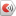 Законодательство РФКодексы РФ в действующей редакцииАПК РФБюджетный кодексВодный кодекс РФВоздушный кодекс РФГК РФ часть 1ГК РФ часть 2ГК РФ часть 3ГК РФ часть 4ГПК РФГрадостроительный кодекс РФЖилищный кодекс РФЗемельный кодекс РФКАС РФКоАП РФКодекс внутреннего водного транспортаКодекс торгового мореплавания РФЛесной кодексНалоговый кодекс ч.1Налоговый кодекс ч.2Семейный кодексТК РФУИК РФУК РФУПК РФСудебная практика высших судов РФЗаконы Российской ФедерацииДокументы Президента Российской ФедерацииДокументы Правительства Российской ФедерацииДокументы органов государственной власти РФДокументы Президиума и Пленума ВС РФПостановление Пленума ВС РФ от 20.09.2018 N 32Постановление Пленума ВС РФ от 20.09.2018 N 33"Обзор практики рассмотрения судами дел об административных правонарушениях, связанных с назначением административного наказания в виде конфискации, а также с осуществлением изъятия из незаконного владения лица, совершившего административное правонарушение, вещей и иного имущества в сфере оборота этилового спирта, алкогольной и спиртосодержащей продукции, явившихся орудием совершения или предметом административного правонарушения"Постановление Пленума ВС РФ от 07.09.2018 N 31Постановление Пленума ВС РФ от 07.09.2018 N 29Постановление Пленума ВС РФ от 07.09.2018 N 30Письмо ФНС России от 30.07.2018 N КЧ-4-7/14643Постановление Президиума ВС РФ от 11.07.2018 N 84П18Постановление Президиума ВС РФ от 11.07.2018 N 95П18Постановление Президиума ВС РФ от 11.07.2018 N 85П18Подробнее...Кодексы СССР и РСФСРВодный кодекс РСФСРГПК РСФСРГражданский кодекс РСФСРЖилищный кодекс РСФСРЗемельный кодекс РСФСРИсправительно - трудовой кодекс РСФСРКоАП РСФСРКодекс законов о трудеКодекс о браке и семье РСФСРУК РСФСРУПК РСФСРПопулярные статьи и материалыN 400-ФЗ от 28.12.2013ФЗ о страховых пенсияхN 69-ФЗ от 21.12.1994ФЗ о пожарной безопасностиN 40-ФЗ от 25.04.2002ФЗ об ОСАГОN 273-ФЗ от 29.12.2012ФЗ об образованииN 79-ФЗ от 27.07.2004ФЗ о государственной гражданской службеN 275-ФЗ от 29.12.2012ФЗ о государственном оборонном заказеN2300-1 от 07.02.1992 ЗПППО защите прав потребителейN 273-ФЗ от 25.12.2008ФЗ о противодействии коррупцииN 38-ФЗ от 13.03.2006ФЗ о рекламеN 7-ФЗ от 10.01.2002ФЗ об охране окружающей средыN 3-ФЗ от 07.02.2011ФЗ о полицииN 402-ФЗ от 06.12.2011ФЗ о бухгалтерском учетеN 135-ФЗ от 26.07.2006ФЗ о защите конкуренцииN 99-ФЗ от 04.05.2011ФЗ о лицензировании отдельных видов деятельностиN 14-ФЗ от 08.02.1998ФЗ об ОООN 223-ФЗ от 18.07.2011ФЗ о закупках товаров, работ, услуг отдельными видами юридических лицN 2202-1 от 17.01.1992ФЗ о прокуратуреN 127-ФЗ 26.10.2002ФЗ о несостоятельности (банкротстве)N 152-ФЗ от 27.07.2006ФЗ о персональных данныхN 44-ФЗ от 05.04.2013ФЗ о госзакупкахN 229-ФЗ от 02.10.2007ФЗ об исполнительном производствеN 53-ФЗ от 28.03.1998ФЗ о воинской службеN 395-1 от 02.12.1990ФЗ о банках и банковской деятельностист. 333 ГК РФУменьшение неустойкист. 317.1 ГК РФПроценты по денежному обязательствуст. 395 ГК РФОтветственность за неисполнение денежного обязательстваст 20.25 КоАП РФУклонение от исполнения административного наказанияст. 81 ТК РФРасторжение трудового договора по инициативе работодателяст. 78 БК РФПредоставление субсидий юридическим лицам, индивидуальным предпринимателям, физическим лицамст. 12.8 КоАП РФУправление транспортным средством водителем, находящимся в состоянии опьянения, передача управления транспортным средством лицу, находящемуся в состоянии опьяненияст. 161 БК РФОсобенности правового положения казенных учрежденийст. 77 ТК РФОбщие основания прекращения трудового договораст. 144 УПК РФПорядок рассмотрения сообщения о преступлениист. 125 УПК РФСудебный порядок рассмотрения жалобст. 24 УПК РФОснования отказа в возбуждении уголовного дела или прекращения уголовного деласт. 126 АПК РФДокументы, прилагаемые к исковому заявлениюст. 49 АПК РФИзменение основания или предмета иска, изменение размера исковых требований, отказ от иска, признание иска, мировое соглашениест. 125 АПК РФФорма и содержание искового заявления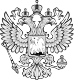 (c) 2015-2018 Законы, кодексы, нормативные и судебные акты